ALCOHOLIC BEVERAGE CONTROL BOARDOF THE CITY OF NEW ORLEANSAGENDASALES TAX HEARINGTUESDAY, JUNE 20, 202311:30 A.M.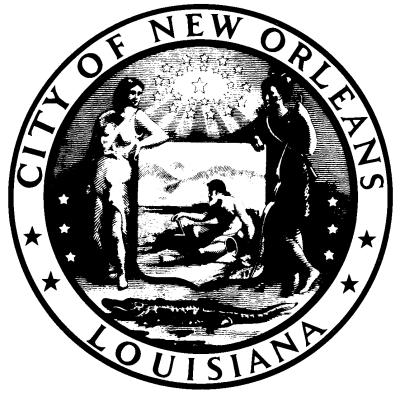 HEARING OFFICERFRANK QUINNALCOHOLIC BEVERAGE CONTROL BOARD CLERKANGELA G. SARKER       HEARING NUMBER: 27-23 (TX), DISTRICT (A) GIARRUSSO/WILLIAMSPERMITTEE: KMY 5123 CANAL BLVD., LLCd/b/a CASKADDRESS: 5123 CANAL BLVD., NEW ORLEANS, LA 70124LICENSE NO. SUBMITTED: MARCH 17, 2023		Allegations:a)  Sales of Alcohol Without License-Delinquent ABO 2022-2023 (1 month) New Orleans City Code Section 10-47. Permit prerequisite to engaging in business. It shall be unlawful for any person to sell, offer for sale, import, manufacture, distill, rectify or have in possession, for sale, handling, storage or distribution, either at wholesale, retail or otherwise, any alcoholic beverage or to engage in the business of dealer without first having obtained from the department of safety and permits a permit to engage in such business or a temporary number as provided in section 10-108.Non-Payment of Taxes – Delinquent Sales Tax: 6/21, 3/22, 4/22, 5/22, & 9/22 = (5 months) New Orleans City Code Section 150-726 to wit: nonpayment of taxes.New Orleans City Code Section 10-157 (a)(9) to wit: Failure to pay any sales, amusement or other excise taxes due to the city in connection with the licensed premises.RECOMMENDATIONS:      HEARING NUMBER: 30-23 (TX), DISTRICT (E) THOMAS/NASHPERMITTEE: CRYSTAL PALACE, LLCd/b/a CRYSTAL PALACEADDRESS: 10020 CHEF MENTEUR HWY., NEW ORLEANS, LA 70127LICENSE NO. SUBMITTED: MARCH 17, 2023		Allegations:a)  Sales of Alcohol Without License-Delinquent ABO 2022-2023 (12 months) New Orleans City Code Section 10-47. Permit prerequisite to engaging in business. It shall be unlawful for any person to sell, offer for sale, import, manufacture, distill, rectify or have in possession, for sale, handling, storage or distribution, either at wholesale, retail or otherwise, any alcoholic beverage or to engage in the business of dealer without first having obtained from the department of safety and permits a permit to engage in such business or a temporary number as provided in section 10-108.Expired Occupational License – Delinquent O/L 2023 (1 month)MCS 17271 Section 150-953, relative to an expired occupational license-new business: License required before commencing.RECOMMENDATIONS:      HEARING NUMBER: 47-23 (TX), DISTRICT (E) THOMAS /NASHPERMITTEE: N D GROUP ENTERPRISES, INC.d/b/a KWIK PIKADDRESS: 11040 MORRISON ROAD, NEW ORLEANS, LA 70127LICENSE NO. SUBMITTED: APRIL 17, 2023		Allegations:a)  Sales of Alcohol Without License-Delinquent ABO 2022-2023 (7 months) New Orleans City Code Section 10-47. Permit prerequisite to engaging in business. It shall be unlawful for any person to sell, offer for sale, import, manufacture, distill, rectify or have in possession, for sale, handling, storage or distribution, either at wholesale, retail or otherwise, any alcoholic beverage or to engage in the business of dealer without first having obtained from the department of safety and permits a permit to engage in such business or a temporary number as provided in section 10-108.Expired Occupational License – Delinquent O/L 2022 (3 months)MCS 17271 Section 150-953, relative to an expired occupational license-new business: License required before commencing.  Non-Payment of Taxes – Delinquent Sales Tax 1/22 & 2/22 (2 months) New Orleans City Code Section 150-726 to wit: nonpayment of taxes.New Orleans City Code Section 10-157 (a)(9) to wit: Failure to pay any sales, amusement or other excise taxes due to the city in connection with the licensed premises.RECOMMENDATIONS:       HEARING NUMBER: 50-23 (TX), DISTRICT (D) GREEN/LEWISPERMITTEE: PEEWEE’S CRAB CAKES ON THE GO, LLCd/b/a PEEWEES CRAB CAKESADDRESS: 4500 OLD GENTILLY ROAD, SUITE 3, NEW ORLEANS, LA 701258LICENSE NO. SUBMITTED: APRIL 17, 2023		Allegations:a)  Sales of Alcohol Without License-Delinquent ABO 2022-2023 (6 months) New Orleans City Code Section 10-47. Permit prerequisite to engaging in business. It shall be unlawful for any person to sell, offer for sale, import, manufacture, distill, rectify or have in possession, for sale, handling, storage or distribution, either at wholesale, retail or otherwise, any alcoholic beverage or to engage in the business of dealer without first having obtained from the department of safety and permits a permit to engage in such business or a temporary number as provided in section 10-108.Expired Occupational License – Delinquent O/L 2022 (3 months)MCS 17271 Section 150-953, relative to an expired occupational license-new business: License required before commencing.Non-Payment of Taxes – Delinquent Sales Tax: 1/21, 2/21, 4/21, 5/21, 6/21, 7/21, 8/21, 9/21, 10/21, 11/21, 12/21, 1/22, 2/22, 3/22, 4/22, 5/22, 6/22, 7/22, 8/22, 9/22, 10/22, 11/22, 12/22, & 1/23 = (24 months) New Orleans City Code Section 150-726 to wit: nonpayment of taxes.New Orleans City Code Section 10-157 (a)(9) to wit: Failure to pay any sales, amusement or other excise taxes due to the city in connection with the licensed premises.RECOMMENDATIONS:      HEARING NUMBER: 53-23 (TX), DISTRICT (D) GREEN/LEWISPERMITTEE: DA FIX, LLCd/b/a DA FIXADDRESS: 2001 SAINT BERNARD AVENUE, NEW ORLEANS, LA 70116LICENSE NO. SUBMITTED: APRIL 17, 2023		Allegations:a)  Sales of Alcohol Without License-Delinquent ABO 2022-2023 (13 months) New Orleans City Code Section 10-47. Permit prerequisite to engaging in business. It shall be unlawful for any person to sell, offer for sale, import, manufacture, distill, rectify or have in possession, for sale, handling, storage or distribution, either at wholesale, retail or otherwise, any alcoholic beverage or to engage in the business of dealer without first having obtained from the department of safety and permits a permit to engage in such business or a temporary number as provided in section 10-108.Expired Occupational License – Delinquent O/L 2023 (4 months)MCS 17271 Section 150-953, relative to an expired occupational license-new business: License required before commencing. Non-Payment of Taxes – Delinquent Sales Tax: 2/21, 6/21, 8/21, 10/21, 2/22, 3/22, 5/22, 7/22, 12/22, and 1/23 = (10 months) New Orleans City Code Section 150-726 to wit: nonpayment of taxes.New Orleans City Code Section 10-157 (a)(9) to wit: Failure to pay any sales, amusement or other excise taxes due to the city in connection with the licensed premises.RECOMMENDATIONS:      HEARING NUMBER: 55-23 (TX), DISTRICT (B) HARRIS/EXPOSÉPERMITTEE: BANGKOK THAI, LLCd/b/a TIK TOK THAIADDRESS: 513 S. CARROLTON AVENUE, NEW ORLEANS, LA 70118LICENSE NO. SUBMITTED: APRIL 17, 2023		Allegations:a)  Sales of Alcohol Without License-Delinquent ABO 2022-2023 (13 months) New Orleans City Code Section 10-47. Permit prerequisite to engaging in business. It shall be unlawful for any person to sell, offer for sale, import, manufacture, distill, rectify or have in possession, for sale, handling, storage or distribution, either at wholesale, retail or otherwise, any alcoholic beverage or to engage in the business of dealer without first having obtained from the department of safety and permits a permit to engage in such business or a temporary number as provided in section 10-108.RECOMMENDATIONS:       HEARING NUMBER: 57-23 (TX), DISTRICT (C) KING/QUINNPERMITTEE: POINT INVESTMENTS COMPANY, INC.d/b/a OLD POINT BARADDRESS: 545 PATTERSON STREET, NEW ORLEANS, LA 70114LICENSE NO. SUBMITTED: APRIL 17, 2023		Allegations:a)  Sales of Alcohol Without License-Delinquent ABO 2022-2023 (6 months) New Orleans City Code Section 10-47. Permit prerequisite to engaging in business. It shall be unlawful for any person to sell, offer for sale, import, manufacture, distill, rectify or have in possession, for sale, handling, storage or distribution, either at wholesale, retail or otherwise, any alcoholic beverage or to engage in the business of dealer without first having obtained from the department of safety and permits a permit to engage in such business or a temporary number as provided in section 10-108.Non-Payment of Taxes – Delinquent Sales Tax: 8/21, 9/21, 2/22, 4/22, and 5/22 = (5 months) New Orleans City Code Section 150-726 to wit: nonpayment of taxes.New Orleans City Code Section 10-157 (a)(9) to wit: Failure to pay any sales, amusement or other excise taxes due to the city in connection with the licensed premises.RECOMMENDATIONS:      HEARING NUMBER: 58-23 (TX), DISTRICT (D) GREEN/LEWISPERMITTEE: BELLANOLA LIFESTYLE MANAGEMENT, LLCd/b/a RAY’S ON THE AVENUEADDRESS: 4607 PARIS AVENUE, NEW ORLEANS, LA 70122LICENSE NO. SUBMITTED: APRIL 17, 2023		Allegations:a)  Sales of Alcohol Without License-Delinquent ABO 2022-2023 (6 months) New Orleans City Code Section 10-47. Permit prerequisite to engaging in business. It shall be unlawful for any person to sell, offer for sale, import, manufacture, distill, rectify or have in possession, for sale, handling, storage or distribution, either at wholesale, retail or otherwise, any alcoholic beverage or to engage in the business of dealer without first having obtained from the department of safety and permits a permit to engage in such business or a temporary number as provided in section 10-108.Expired Occupational License – Delinquent O/L 2022 (14 months) & O/L 2023 (4 months)MCS 17271 Section 150-953, relative to an expired occupational license-new business: License required before commencing. Non-Payment of Taxes – Delinquent Sales Tax: 1/21, 2/21, 3/21, 4/21, 5/21, 6/21, 7/21, 8/21, 9/21, 10/21, 11/21, 12/21, 1/22, 2/22, 3/22, 4/22, 5/22, 6/22, 7/22, 8/22, 9/22, 10/22, 11/22, 12/22 & 1/23 = (25 months) New Orleans City Code Section 150-726 to wit: nonpayment of taxes.New Orleans City Code Section 10-157 (a)(9) to wit: Failure to pay any sales, amusement or other excise taxes due to the city in connection with the licensed premises.RECOMMENDATIONS:      HEARING NUMBER: 60-23 (TX), DISTRICT (B) HARRIS/EXPOSÉPERMITTEE: PAULIE GEE NOLA, LLCd/b/a PAULIE GEE’S SLICE SHOPADDRESS: 726 JULIE STREET, NEW ORLEANS, LA 70130LICENSE NO. SUBMITTED: APRIL 17, 2023		Allegations:a)  Sales of Alcohol Without License-Delinquent ABO 2022-2023 (7 months) New Orleans City Code Section 10-47. Permit prerequisite to engaging in business. It shall be unlawful for any person to sell, offer for sale, import, manufacture, distill, rectify or have in possession, for sale, handling, storage or distribution, either at wholesale, retail or otherwise, any alcoholic beverage or to engage in the business of dealer without first having obtained from the department of safety and permits a permit to engage in such business or a temporary number as provided in section 10-108.Expired Occupational License – Delinquent O/L 2023 (4 months)MCS 17271 Section 150-953, relative to an expired occupational license-new business: License required before commencing.RECOMMENDATIONS:      HEARING NUMBER: 61-23 (TX), DISTRICT (B) HARRIS/EXPOSÉPERMITTEE: MANTILLA CREATIONS, LLCd/b/a MAIS AREPASADDRESS: 1200 CARONDELET STREET, NEW ORLEANS, LA 70130LICENSE NO. SUBMITTED: MAY 22, 2023		Allegations:a)  Sales of Alcohol Without License-Delinquent ABO 2022-2023 (11 months) New Orleans City Code Section 10-47. Permit prerequisite to engaging in business. It shall be unlawful for any person to sell, offer for sale, import, manufacture, distill, rectify or have in possession, for sale, handling, storage or distribution, either at wholesale, retail or otherwise, any alcoholic beverage or to engage in the business of dealer without first having obtained from the department of safety and permits a permit to engage in such business or a temporary number as provided in section 10-108.RECOMMENDATIONS:      HEARING NUMBER: 62-23 (TX), DISTRICT (B) HARRIS/EXPOSÉPERMITTEE: DAVID Y. MARTIN, JR., LLCd/b/a MARTIN WINE CELLARADDRESS: 3827 BARONNE STREET, NEW ORLEANS, LA 70115LICENSE NO. SUBMITTED: MAY 22, 2023		Allegations:a)  Sales of Alcohol Without License-Delinquent ABO 2022-2023 (3 months) New Orleans City Code Section 10-47. Permit prerequisite to engaging in business. It shall be unlawful for any person to sell, offer for sale, import, manufacture, distill, rectify or have in possession, for sale, handling, storage or distribution, either at wholesale, retail or otherwise, any alcoholic beverage or to engage in the business of dealer without first having obtained from the department of safety and permits a permit to engage in such business or a temporary number as provided in section 10-108.RECOMMENDATIONS:       HEARING NUMBER: 63-23 (TX), DISTRICT (B) HARRIS/EXPOSÉPERMITTEE: DAVID Y. MARTIN, JR., LLCd/b/a WINES UNLIMITEDADDRESS: 4221 BIENVILLE STREET, NEW ORLEANS, LA 70119LICENSE NO. SUBMITTED: MAY 22, 2023		Allegations:a)  Sales of Alcohol Without License-Delinquent ABO 2022-2023 (3 months) New Orleans City Code Section 10-47. Permit prerequisite to engaging in business. It shall be unlawful for any person to sell, offer for sale, import, manufacture, distill, rectify or have in possession, for sale, handling, storage or distribution, either at wholesale, retail or otherwise, any alcoholic beverage or to engage in the business of dealer without first having obtained from the department of safety and permits a permit to engage in such business or a temporary number as provided in section 10-108.RECOMMENDATIONS:      HEARING NUMBER: 64-23 (TX), DISTRICT (B) HARRIS/EXPOSÉPERMITTEE: FULTON ON TAP, LLCd/b/a APRE’S LOUNGEADDRESS: 610 FULTON STREET, SUITE B, NEW ORLEANS, LA 70130LICENSE NO. SUBMITTED: MAY 22, 2023		Allegations:a)  Sales of Alcohol Without License-Delinquent ABO 2022-2023 (11 months) New Orleans City Code Section 10-47. Permit prerequisite to engaging in business. It shall be unlawful for any person to sell, offer for sale, import, manufacture, distill, rectify or have in possession, for sale, handling, storage or distribution, either at wholesale, retail or otherwise, any alcoholic beverage or to engage in the business of dealer without first having obtained from the department of safety and permits a permit to engage in such business or a temporary number as provided in section 10-108.RECOMMENDATIONS:      HEARING NUMBER: 65-23 (TX), DISTRICT (B) HARRIS/EXPOSÉPERMITTEE: COLUMNS HOTEL SANDSTONE OPERATOR, LLCd/b/a COLUMNS HOTELADDRESS: 3811 SAINT CHARLES AVENUE, NEW ORLEANS, LA 70115LICENSE NO. SUBMITTED: MAY 22, 2023		Allegations:a)  Sales of Alcohol Without License-Delinquent ABO 2022-2023 (11 months) New Orleans City Code Section 10-47. Permit prerequisite to engaging in business. It shall be unlawful for any person to sell, offer for sale, import, manufacture, distill, rectify or have in possession, for sale, handling, storage or distribution, either at wholesale, retail or otherwise, any alcoholic beverage or to engage in the business of dealer without first having obtained from the department of safety and permits a permit to engage in such business or a temporary number as provided in section 10-108.RECOMMENDATIONS:       HEARING NUMBER: 66-23 (TX), DISTRICT (B) HARRIS/EXPOSÉPERMITTEE: PAULIE GEE NOLA, LLCd/b/a PAULIE GEE’S SLICE SHOPADDRESS: 726 JULIE STREET, NEW ORLEANS, LA 70130LICENSE NO. SUBMITTED: MAY 22, 2023		Allegations:a)  Sales of Alcohol Without License-Delinquent ABO 2022-2023 (4 months) New Orleans City Code Section 10-47. Permit prerequisite to engaging in business. It shall be unlawful for any person to sell, offer for sale, import, manufacture, distill, rectify or have in possession, for sale, handling, storage or distribution, either at wholesale, retail or otherwise, any alcoholic beverage or to engage in the business of dealer without first having obtained from the department of safety and permits a permit to engage in such business or a temporary number as provided in section 10-108.RECOMMENDATIONS:             ADJOURNMENT